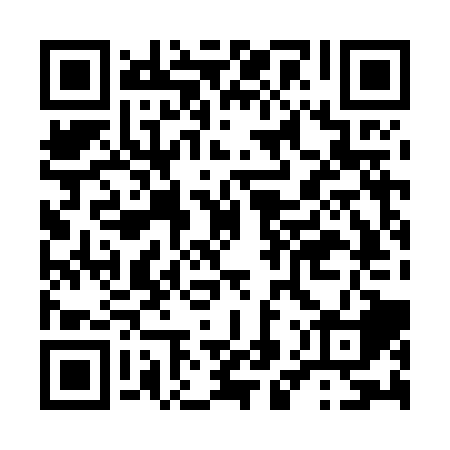 Ramadan times for Bange, CameroonMon 11 Mar 2024 - Wed 10 Apr 2024High Latitude Method: NonePrayer Calculation Method: Muslim World LeagueAsar Calculation Method: ShafiPrayer times provided by https://www.salahtimes.comDateDayFajrSuhurSunriseDhuhrAsrIftarMaghribIsha11Mon4:584:586:0712:093:206:126:127:1712Tue4:584:586:0712:093:196:126:127:1713Wed4:574:576:0612:093:186:126:127:1614Thu4:574:576:0612:093:186:116:117:1615Fri4:574:576:0512:083:176:116:117:1616Sat4:564:566:0512:083:166:116:117:1617Sun4:564:566:0512:083:156:116:117:1618Mon4:564:566:0412:073:146:116:117:1519Tue4:554:556:0412:073:136:106:107:1520Wed4:554:556:0412:073:126:106:107:1521Thu4:544:546:0312:073:116:106:107:1522Fri4:544:546:0312:063:106:106:107:1523Sat4:544:546:0212:063:096:106:107:1424Sun4:534:536:0212:063:086:096:097:1425Mon4:534:536:0212:053:076:096:097:1426Tue4:524:526:0112:053:066:096:097:1427Wed4:524:526:0112:053:056:096:097:1428Thu4:524:526:0112:043:056:086:087:1329Fri4:514:516:0012:043:066:086:087:1330Sat4:514:516:0012:043:066:086:087:1331Sun4:504:505:5912:043:076:086:087:131Mon4:504:505:5912:033:076:086:087:132Tue4:504:505:5912:033:086:076:077:123Wed4:494:495:5812:033:086:076:077:124Thu4:494:495:5812:023:086:076:077:125Fri4:484:485:5712:023:096:076:077:126Sat4:484:485:5712:023:096:076:077:127Sun4:474:475:5712:023:106:066:067:128Mon4:474:475:5612:013:106:066:067:129Tue4:474:475:5612:013:106:066:067:1110Wed4:464:465:5612:013:116:066:067:11